Rapport financier du 22 mai 2013( 20 mars 2013 au 22 mai 2013 )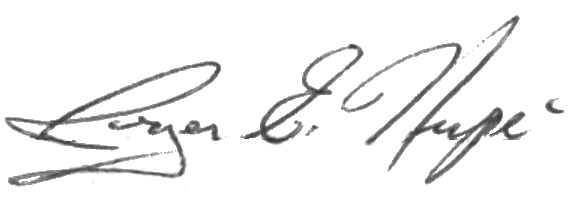 Rapport préparé et soumis par Roger Hupé :				TrésorierDébut de la périodeDébut de la périodeDébut de la périodeDébut de la périodeDébut de la périodeÉtat du compte-chèques le 14 novembre 2012État du compte-chèques le 14 novembre 2012État du compte-chèques le 14 novembre 2012État du compte-chèques le 14 novembre 20126,776.07$RecettesRecettesRecettesRecettesRecettes* 1) Dépôt (28 mars 2013) –  50/50 et cotisations111.10$* Intérêts banquiers0.00$Total recettesTotal recettesTotal recettesTotal recettes111.10$(1)  Total accessible(1)  Total accessible(1)  Total accessible(1)  Total accessible6,887.17$DéboursésDéboursésDéboursésDéboursésDéboursés* #98 : Marc Boyer (20 mars 2013) – goûter de la réunion(18.87$)* Frais banquiers(0.00$)(2)  Total des déboursés(2)  Total des déboursés(2)  Total des déboursés(2)  Total des déboursés(18,87$)Fin de la périodeFin de la périodeFin de la périodeFin de la périodeFin de la période(3)  Solde du compte-chèques le 22 mai 2013(3)  Solde du compte-chèques le 22 mai 2013(3)  Solde du compte-chèques le 22 mai 2013(3)  Solde du compte-chèques le 22 mai 20136,868.30$